UNITED STATES DEPARTMENT OF COMMERCE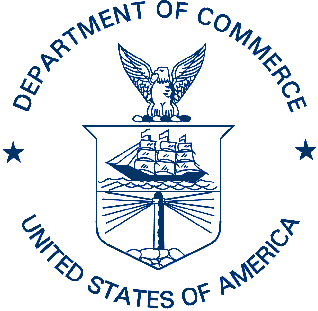 National Oceanic and Atmospheric AdministrationAlaska Fisheries Science CenterTed Stevens Marine Research Institute 17109 Pt Lena Loop Road
Juneau AK, 99801DRAFT Project (Cruise) InstructionsDate Submitted:	 Platform:	Charter F/V The Northwest Explorer Project Number:	404 ABL (EMA); 127 RACE (RP)Project Title:	Gulf of Alaska AssessmentProject Dates:	June 25, 2014 to September 4, 2014 Prepared by:	________________________	Dated: __________________	Wyatt Fournier	Research Fishery Biologist	Alaska Fisheries Science Center, EMA programApproved by:	________________________	Dated: __________________I. 	Overview A. 	GOA Assessment Project:  June 25 – September 4, 2014This project will conduct fisheries oceanographic surveys in the eastern Gulf of Alaska and coastal Southeast Alaska. This project has two components: 1) Gulf of Alaska (GOA) survey sampling stations in federal waters up 100 miles offshore from the south end of Baranof Island to Kayak Island;   2) Southeast Coastal Monitoring (SECM) survey sampling stations in Auke Bay, the Upper Chatham Strait, Icy Strait and at Icy Point. The charter is 72 days total with 2 legs devoted to GOA (43 DAS), 3 legs devoted to SECM (24 DAS), and 5 port days.B. 	Service Level Agreements: Awaiting funding approvalC.	Operating Area: Gulf of Alaska D.	Summary of Objectives The scientific objective of the survey is to assess Young of the Year (YOY) groundfish, salmonid species, plankton, and oceanographic conditions in the eastern GOA and coastal waters of Southeast Alaska.  A chartered fishing vessel will be the sampling platform to provide information on species distribution, ecosystem structure, and marine productivity in response to changes in season, region, and climate.  All objectives will be met by collecting data on fish, plankton, and oceanography at the same pre-determined master station locations (Figs. 1&2).  	1)	Observe epi-pelagic fish communities by sampling with rope trawl at the surface. Fish species of interest that will be retained from trawl are: arrowtooth flounder (Atheresthes stomias), rockfish species (Sebastes sp.), walleye pollock (Gadus chalcogrammus), Pacific cod (Gadus macrocephalus), sablefish (Anoplopoma fimbria), and Pacific salmon (Onchorhynchus sp.).             2)	Collect electronic oceanographic data including CTD (Conductivity-temperature-depth) vertical profiles of temperature, salinity, light transmission, chlorophyll a fluorescence, dissolved oxygen, and photosynthetic available radiation (PAR).	3)	Collect biological oceanographic samples (zooplankton and water) by oblique bongo tows and water sampling.  Bongo array will have multiple mesh sizes to capture ichthyoplankton and zooplankton.  The nisken bottle water sampler, attached to the CTD, will collect water samples at multiple depths for nutrients and chlorophyll.E. 	Participating InstitutionsAlaska Fisheries Science Center (ABL)Ecosystem Monitoring and Assessment17109 Pt Lena Loop Road, Juneau, AK 99801Alaska Fisheries Science Center (RACE)		Recruitment Processes                           7600 Sand Point Way N.E., Seattle, Washington 98115-0070 		Pacific Marine Environmental Laboratory F.	Personnel/Science Party: G.	Administrative 1.	Points of Contact:              Wyatt Fournier (Chief Scientist)NOAA – Fisheries, Auke Bay Laboratories 17109 Point Lena Loop Rd. Juneau, AK  99801Ph: 907-789-6405 Email: Wyatt.Fournier@noaa.govJoe Orsi 	NOAA – Fisheries, Auke Bay Laboratories		17109 Point Lena Loop Rd. Juneau, AK  99801		Ph: (907) 789-6034 Email Joe.Orsi@noaa.gov             Ed Farley	NOAA – Fisheries, Auke Bay Laboratories		17109 Point Lena Loop Rd. Juneau, AK  99801		Ph: (907) 789-6085 Email: Ed.Farley@noaa.gov		        2.  Licenses and Permits This project will be conducted under the Blanket Scientific Research Permit (SRP) # 2014-8 issued by the U.S. on May 27, 2014 effective June, 25 - September 5, 2014. In addition, the State of Alaska Fish Resource Permit CF-14-031 has been granted and is effective February 5, 2014 to December 31, 2014.II.	Operations A.	Project Itinerary June 25			Charter Begins in JuneauJune 26			Load SECM in am, depart in pm June 27- July 2		SECM (leg 1) Survey Icy Straight, Icy Point, and Upper Chatham July 3			Survey Auke Bay and unload SECM in pmJuly 4			Port (Juneau)July 5			Load GOA in am, depart in pmJuly 6-14		GOA (leg 1a) Survey Southeast gridJuly 15			Crew Change in SitkaJuly 16-24		GOA (leg 1b) Survey Southeast grid, transit to Juneau July 25			Port (Juneau) unload GOAJuly 26 			Load SECM in am, depart in pmJuly 27- Aug 1		SECM (leg 2) Survey Icy Straight, Icy Point, and Upper Chatham Aug 2			Survey Auke Bay and unload SECM in pmAug 3			Port (Juneau)Aug 4			Load GOA in am, depart in pmAug 5-14		GOA (leg 2a) Survey Fairweather groundsAug 15			Crew Change in YakutatAug 16-25		GOA (leg 2b) Survey Yakutat Bay to Kayak IslandAug 26			TransitAug 27			Port (Juneau) unload GOAAug 28			Load SECM in am, depart in pmAug 29- Sept 3		SECM (leg 3) Survey Icy Straight, Icy Points, and Upper ChathamSept 4			Survey Auke Bay and unload SECM in pm *End of CharterB.	Staging and Destaging All equipment necessary for this project will be at the NOAA Subport in downtown Juneau, Alaska.  All loading and unloading will take place at this location.  C.	Underway Operations GOAThere are 38 designated sampling days and 4 stations are expected to be occupied per day resulting in a maximum of 152 stations occupied.  The first leg will begin at the southern most transect and the survey will continue to the north (Figure 1).Daily Order of Operations:		-CTD cast		-Bongo tow		-Surface trawlOceanographyCTD casts will occur at each station. Instruments added to the CTD include a PAR sensor, fluorometer, transmissometer, and dissolved oxygen sensors. The casts will be to “bottom” (5-10 m from bottom) or 200 m (if bottom depths are > 200 m). Water samples will be taken at four depths (0, 20, 40, and “bottom”), nutrients and chlorophylls will be taken at all four depths. Salinity will be sampled daily alternating between surface and bottom.Anticipated sampling:CTD: 152 castsNutrients & Chlorophyll: 608 samplesSalinity: 38 samplesZooplankton collectionA bongo plankton net tow will be conducted to collect zooplankton at stations maintaining a 20x20 mile sampling distribution.   The standard gear for plankton sampling will be a 60-cm bongo (SOI 3.2.2) with a 505 and a 333micron mesh nets paired with a 20cm bongo with a 125-micron mesh net.   A FastCat will be mounted above the bongo to provide depth, temperature, and salinity data. Tows will be to 200 meters or 10 meters off the bottom where water depth is shallower.  The samples collected from the 20-cm and 60-cm bongos will be preserved in 1.8% formaldehyde, buffered with sodium borate.  Anticipated sampling:505, 333, and 125 micron mesh nets: 152 samples each  Surface trawlingA CanTrawl 400-601 rope trawl will be deployed at each station with spectra bridle and 5 meter alloy NETS doors.  Two 50-kg chain-link weights will be added to the corners of the foot rope as the trawl is deployed to maximize fishing depth.  To keep the trawl head rope fishing at the surface, two clusters of three A-4 Polyform buoys (inflated to 0.75 m diameter and encased in knotted mesh bags) will be clipped on the opposing corner wingtips of the head rope  prior to deployment and the ship provided Simrad FS-20 3rd wire net sounder will be attached.  An average of 4 surface trawl hauls is anticipated per day.   Surface trawl duration will be 30 minutes, beginning when the doors are fully deployed. Marine fish and salmon collection:All species caught will have lengths and weights recorded for the first 50 individuals. In the case that an individual fish is too small for an accurate weight, bulk weights will be recorded. At each station:Sub-samples of whole YOY walleye pollock (n=8), Pacific cod (n=8), sablefish (n=20), and arrowtooth flounder (n=8) will be individually bagged and tagged and stored in the -80 (or -40) freezer for energetic and diet analysis. Up to n=50 individuals of “POP type” YOY rockfish will be sub-sampled for energetic and RNA/DNA analysis, individually bagged and tagged to be stored at -80 (or -40).  Individuals will be combined at each station for a composited analysis on energetics and stomach contents.Juvenile Chinook salmon will be sub-sampled for energetic analysis (n=5) and diets, otoliths, and genetics (n=10).  Any additional juvenile Chinook with CWT detected or adipose fin clipped will also be retained.   Juvenile chum and pink salmon will be sub-sampled for energetic analysis (n=2) and diets and genetics (n=8).   Whole individuals and tissue samples will be stored in the ship’s provided chest freezers.  Stomachs will be removed from the first 5 juvenile coho salmon for diet analysis and preserved in 10% formalin.  Adult Chinook salmon snouts, muscle tissue, otoliths and scales will be collected when CWT is detected or fin clip observed.  The first ten adult Chinook, pink, and coho salmon will have their stomachs removed, and stored in chest freezers.  Diet analysis will be done by combining the stomach contents of the individuals at each station for a composited analysis.    SECMEach leg will repeatedly sample 13 stations in the Auke Bay, Chatham Strait, Icy Strait and Icy Point localities (Figure 2).Order of Operations:	-CTD	- Zooplankton tow	- Surface trawlOceanographyStations will be sampled between 1 and 4 times per survey leg.  The first time a station is sampled, “Full” oceanography sampling will occur.  For the remaining times a station is sampled, “Lite” oceanography sampling will occur.Full: CTD casts will occur once at each station during the first sampling occurrence at each station (n = 13). Instruments added to the CTD include a PAR sensor, fluorometer, transmissometer, and dissolved oxygen sensors. The casts will be to “bottom” (5-10 m from bottom) or 200 m (if bottom depths are > 200 m). Water samples will be taken at four depths (0, 20, 40, and “bottom”), nutrients and chlorophylls will be taken at all four depths.  Salinity will be sampled daily alternating between surface and bottom.Anticipated sampling:CTD: 39 castsNutrients & Chlorophyll: 78 samplesSalinity: 21 samplesLite: CTD casts will occur during replicate visits to a station.  A smaller CTD unit will be used for this sampling and will only be deployed to 50m.  No water samples or salinity samples will be collected.	Anticipated sampling:CTD: 15 castsZooplankton collectionAfter each FULL CTD sampling event, zooplankton will be collected with 2 net types, a NORPAC and a bongo net. This will be conducted once at each station during each leg.NORPAC: One shallow (20-m) vertical Norpac tow will be made prior to each bongo tow using a 50-cm, single ring frame with 243-µm mesh net.Bongo: One double oblique bongo tow will be made after each NORPAC tow. The bongo net system consists of a 60-cm tandem frame with 505 and 333µm mesh nets paired with a 20cm tandem frame with 125µm mesh nets. A FastCat will be mounted above the bongo to provide depth, temperature, and salinity data. Tows will be deployed to 200 meters or 20 meters off the bottom.  The samples collected from the 20-cm and 60-cm bongos will be preserved in a 5% formalin-seawater solution. Anticipated sampling:NORPAC: 39Bongo: 505, 333, and 125µm nets: 39 samples eachSurface trawlingSurface trawling will be conducted using a Nordic 264 rope trawl modified to fish the surface water directly astern of the trawl vessel. A pair of 3-m foam-filled Lite trawl doors, each weighing 544 kg (91 kg submerged), will be used to spread the trawl open. Two 50-kg chain-link weights will be added to the corners of the foot rope as the trawl is deployed to maximize fishing depth. To keep the trawl head rope fishing at the surface, two clusters of three A-4 Polyform buoys (inflated to 0.75 m diameter and encased in knotted mesh bags) will be clipped on the opposing corner wingtips of the head rope and the ship provided Simrad FS-20 3rd wire net sounder will be attached into a mesh kite pocket in the center of the head rope to monitor the net spread. Two AQUAmark 100/210 pingers (20-160 kHz, 145-150 dB) or Fumunda F10 (10 kHz, 32 dB) will attached to the corners of the head rope to deter porpoise interactions. The trawl will be fished with approximately 150 m of 1.6-cm wire main warp attached to each door. 	For each haul, the trawl will be fished across a station for 20 min at approximately 1.5 m/sec (3 knots) to cover 1.9 km (1.0 nautical mile). Station coordinates will be targeted as the midpoint of the trawl haul.Marine fish collection:Salmon: After each trawl haul, the fish will be separated from the jellyfish, identified, enumerated, measured, labeled, individually bagged, and frozen. All fish and squid will be measured to the nearest mm fork length (FL) or mantle length. In the instance of a very large catche, all fish will be counted, a subsample of each species (≤ 100) will be processed, and excess fish will be discarded. All Chinook and coho salmon will be examined for missing adipose fins an indication of the presence of implanted CWTs. All frozen fish will be analyzed in the laboratory for weight and their otoliths will be removed to identify stock of origin.  A subset of these fish will be analyzed for energy density and diet composition.Salmon potential predators:  Potential predators of juvenile salmon from each haul will be identified, measured (FL, mm), weighed (g), and have their stomach contents examined onboard the vessel.Non-salmon species:  All non-salmon fishes and squid will be identified, enumerated, measured, and returned to the water.  Sample Processing Plan	Physical oceanography to be processed at PMEL (number of samples)	Biological Oceanography to be processed at Poland Center (number of samples) 		*we do not plan to process samples for ichthyoplankton	Fish Energetics, Diet, and RNA/DNA to be processed in RECA/FEDZ lab (max #)D.	Dive Plan N/AE.	Applicable Restrictions Conditions that could preclude normal operations would be poor weather and equipment failure. Poor weather would be waited out in a sheltered area until operations could be resumed and modifications would be made to the sampling grid. Equipment failure would have to be addressed immediately for the project to continue.III.	EquipmentV.	Additional Projects A.	Supplementary (“Piggyback”) Projects N/AB.	Ancillary Projects Ancillary projects are secondary to the objectives of the cruise and should be treated as additional investigations. An ancillary project does not have representation aboard and is accomplished by the ship's personnel.  VI.	Disposition of Data and Reports A. 	Data Responsibilities B.	Pre and Post Project Meeting Prior to departure, the Chief Scientist will conduct a meeting of the scientific party to train them in sample collection and inform them of project objectives. Some vessel protocols, e.g., meals, watches, etiquette, etc. will be presented by the ship’s Operations Officer.Post-Project Meeting: Upon completion of the project, a meeting will be held to address concerns regarding safety, efficiency, and suggestions for improvements for future projects.VII.	Miscellaneous A.	Meals and Berthing Meals and berthing are required for up to 6 scientists. Meals will be served 3 times daily beginning with schedule determined by Chief scientist and cook. Special dietary requirements for scientific participants will be made available to the ship’s cook at least seven days prior to the survey. Berthing requirements, including number and gender of the scientific party, will be provided to the ship by the Chief Scientist. The Chief Scientist and Captain will work together on a detailed berthing plan to accommodate the gender mix of the scientific party taking into consideration the current make-up of the ship’s complement. B.	Medical Forms and Emergency ContactsC.	Shipboard Safety Wearing open-toed footwear or shoes that do not completely enclose the foot (such as sandals or clogs) outside of private berthing areas is not permitted. Steel-toed shoes are required to participate in any work dealing with suspended loads, including CTD deployments and recovery. Hard hats are also required when working with suspended loads.  Personal floatation will be worn at all times while working on deck.D.	CommunicationsBecause it is sometimes necessary for the scientific staff to communicate with other research vessels, commercial vessels, and shore-based NOAA facilities, the Chief Scientist or his designee may request the use of radio transceivers aboard the vessel.  Communication with the commercial fishing fleet provides information that allows scientists to direct their efforts more efficiently. The bridge will notify the Chief Scientist or his designee whenever such communication is received.E.         Figures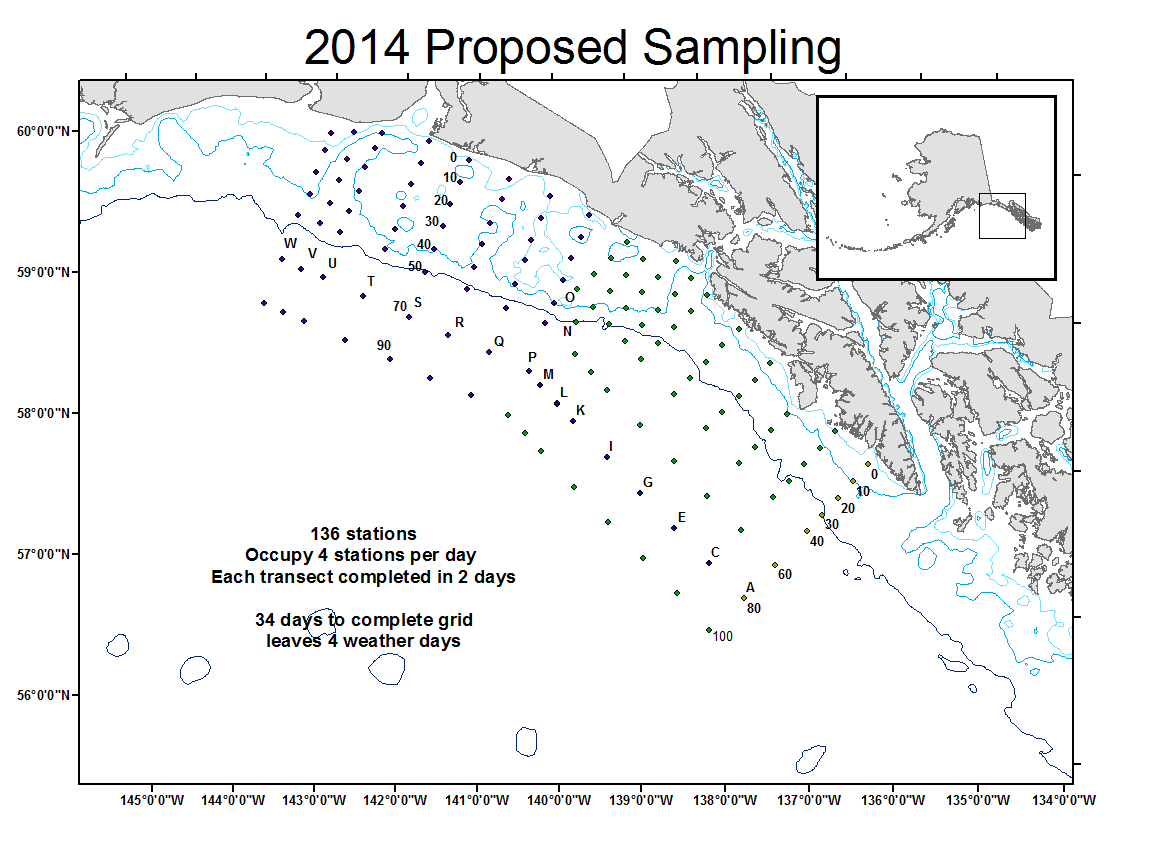 Figure 1 —Stations scheduled in the Gulf of Alaska component of survey 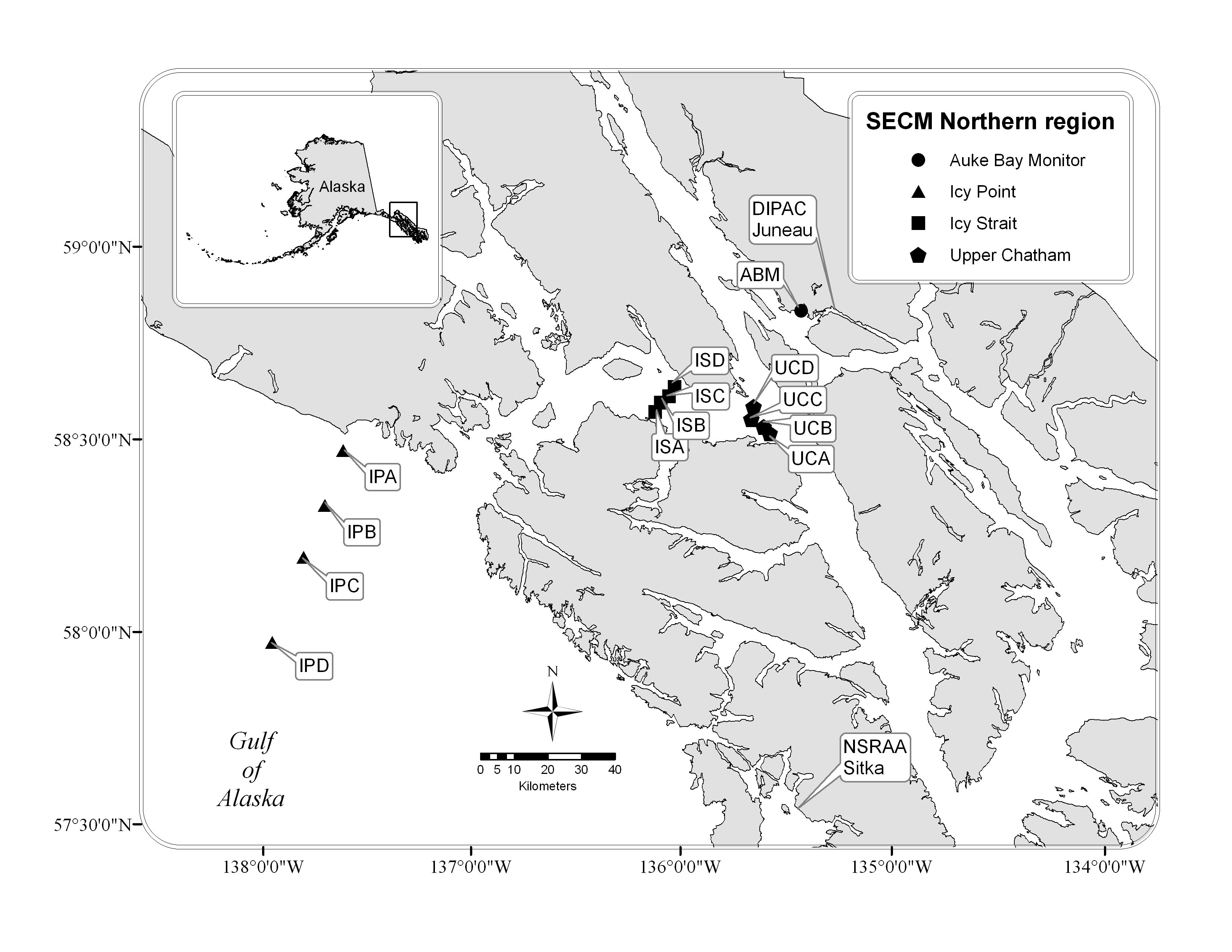 Figure 2.—Stations scheduled to be sampled during SECM component of survey  GOANameGenderPositionOrganizationLeg 1aWyatt FournierMChief ScientistEMAJuly 5-15Casey Debenham MFish biologistEMAKevin Siwicke MOceanographerEMADavid KachelFOceanographerPMELColleen HarpoldFPlanktonRPLeg 1bJamal MossMChief ScientistEMAJuly 15-24Casey Debenham MFish biologistEMAKevin SiwickeMOceanographerEMAWess StrasburgerMPlanktonEMABrian BeckmanMFish BiologistNWFSCLeg 2aWyatt FournierMChief ScientistEMAAug 4-15Casey Debenham MFish biologistEMAWess StrasburgerMPlanktonEMAKevin SiwickeMOceanographerEMAContractFFish BiologistEMALeg 2bWyatt Fou rnierMChief ScientistEMAAug 15-26Casey Debenham MFish biologistEMAKevin SiwickeMOceanographerEMAContractFFish BiologistEMAContract FPlanktonEMASECMNameGenderPositionOrganizationLeg 1Joe OrsiMChief ScientistEMAJune 26-July 3Emily FergussonFFish BiologistRECAKris CiecielFOceanographerEMAWess StrasburgerMPlanktonEMAJamal MossMFish BiologistEMALeg 2Emily FergussonFChief ScientistRECAJuly 26-Aug 2Joe OrsiMFish BiologistEMAMichelle MorrisFFish BiologistADF&GSarah BallardFFish BiologistRECATBDTBDLeg 3Joe OrsiMChief ScientistEMAAug 28-Sept 4Emily FergussonFFish BiologistRECASteve HeinlMFish BiologistADF&GSarah BallardFFish BiologistRECATBDTBDPhysical Oceanography        GOASECMCTD13639NutrientsSalinity544387821Zooplankton*GOASECM5051363933313639125TOTAL13640839117Fish Energetics    Fish Energetics    GOAGOAGOASECMSECMSECMWalleye Pollock      Walleye Pollock      60 60 60 0 0 0 Pacific CodPacific Cod404040000SablefishSablefish404040000ArrowtoothArrowtooth404040000RockfishRockfish606060000Juv ChinookJuv Chinook100100100303030Juv ChumJuv Chum100100100303030Juv PinkJuv Pink606060303030Juv SockeyeJuv CohoTOTALJuv SockeyeJuv CohoTOTAL005000050000500303015030301503030150Fish Diet  GOAGOASECMSECMSECMWalleye Pollock      6060000Pacific Cod4040000Sablefish4040000Arrowtooth4040000Rockfish6060000Juv Chinook300300303030Juv Chum300300303030Juv Pink200200303030Juv CohoJuv Sockeye10001000303030303030TOTAL1140  1140  150 150 150 Fish RNA/DNA  GOAGOAGOASECMSECMSECMRockfishWalleye PollockPacific CodTOTAL400400200100040040020010004004002001000000000000000Trawling Equipment        Quant.VesselProjCantrawl 400/601 with accessories2XNordic 264 rope trawl60-meter spectra bridals and hardware22XX40 meter spectra bridle5-meter trawl doors       21XX3-meter trawl doors2X3rd wire net sonar1XFish Sampling Equipment  Quant.VesselProjCatch sorting table1XMarel 60 kg scale (with calib. Wts.)2XMarel 6 kg scale (with calib. Wts.)2XFish measuring boards5XFish sorting containers20XTotes (4 x 4 x 3 ft.)1XStainless steel fish tables2XBasket weight table for 60 kg scale1XFish baskets20XZooplankton and Ichthyoplankton Equipment    Quant.VesselProjBongo net with accessories      2 setsXFastCat2XFlowmeters6XNeuston net with accessories1XOceanographic Sampling Equipment  Quant.Quant.VesselVesselProjProjCTD SBE 25 CTD (on water sampler)            11XXSBE 25 CTD with aux sensors (backup CTD)11XXfluorometer and beam transmission sensors  11XXLICor PAR sensor 11XXSBE 43 dissolved oxygen sensor22XXNiskin Bottles (5 L)                    66XXCTD carousel w/ real time bottle fire11XXPC for GPS and CTD22XXVacuum manifold and pump 22XXOceanographic Equipment & Supplies  Oceanographic Equipment & Supplies  Quant.Quant.VesselVesselProjProjSupercold freezer (-80C)Supercold freezer (-80C)11XXSupercold freezer (-40C)Supercold freezer (-40C)11XXChest freezer (-20C)Chest freezer (-20C)33XXFilter racks and pumpsFilter racks and pumps11XXHazmat storage cabinetsHazmat storage cabinets00XXMicroscopes (dissecting)Microscopes (dissecting)11XXOceanographic sampling tablesOceanographic sampling tables11XXWater collection bottles/basket setWater collection bottles/basket set11XXTotes (4 x 4 x 3 ft.)Totes (4 x 4 x 3 ft.)22XXBiological supplies (misc.)Oceanographic WinchBiological supplies (misc.)Oceanographic Winch*1*1XXXXOceanographic ChemicalsQuant.VesselProjFormalin (5 L)4XSodium bicarbonate-13C (100 ml)3XHCl (0.1 N, < 1%) (L)	1XFormalin spill kit	1XSodium borate (borax) (L)1XComputing Equipment  Quant.VesselProjLaptops2X